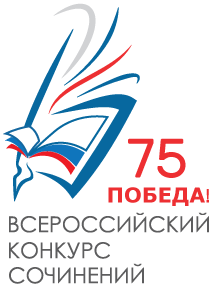 РЕЙТИНГОВЫЙ СПИСОК ПО ИТОГАМ ПРОВЕДЕНИЯ МУНИЦИПАЛЬНОГО/РЕГИОНАЛЬНОГО ЭТАПА Субъект Российской Федерации(список составляется в порядке убывания итогового балла)Председатель жюри:  ______________________ПодписьПредседатель организационного комитета:  ______________________ПодписьМП №ФИО участника полностьюНаименование ОО Класс, курсТема сочиненияИтоговый балл 